1. Отработать схему дирижирования в 3/4 (3/8).2. №№ 208-217 — анализ формы мелодии (предложения, фразы, повторы). Проработать ритм: дирижировать л.р., пр.р исполняем ритм мелодии со счетом вслух. Спеть отдельно только устойчивые  ступени в мелодии. Петь мелодии нотами, с дирижированием левой рукой и исполнением ритма правой рукой.3. Упражнения с листочка — исполнять двумя руками одновременно (сначала отдельно каждой рукой, затем соединить)4. D7, УмVII7 с разрешениями построить письменно в минорах до 4 # и  бемолей. Все петь и играть. Знать правила: где строятся эти септаккорды и как разрешаются. D7 — септаккорд на V ступени тональности, разрешается в неполное тоническое трезвучие (T3) с утроенным основным тоном (Т). УмVII7 — септаккорд, который строится на VII ступени в гармоническом виде мажора и минора (в миноре —на VII#) и разрешается в тоническое трезвучие с удвоенным терцовым тоном.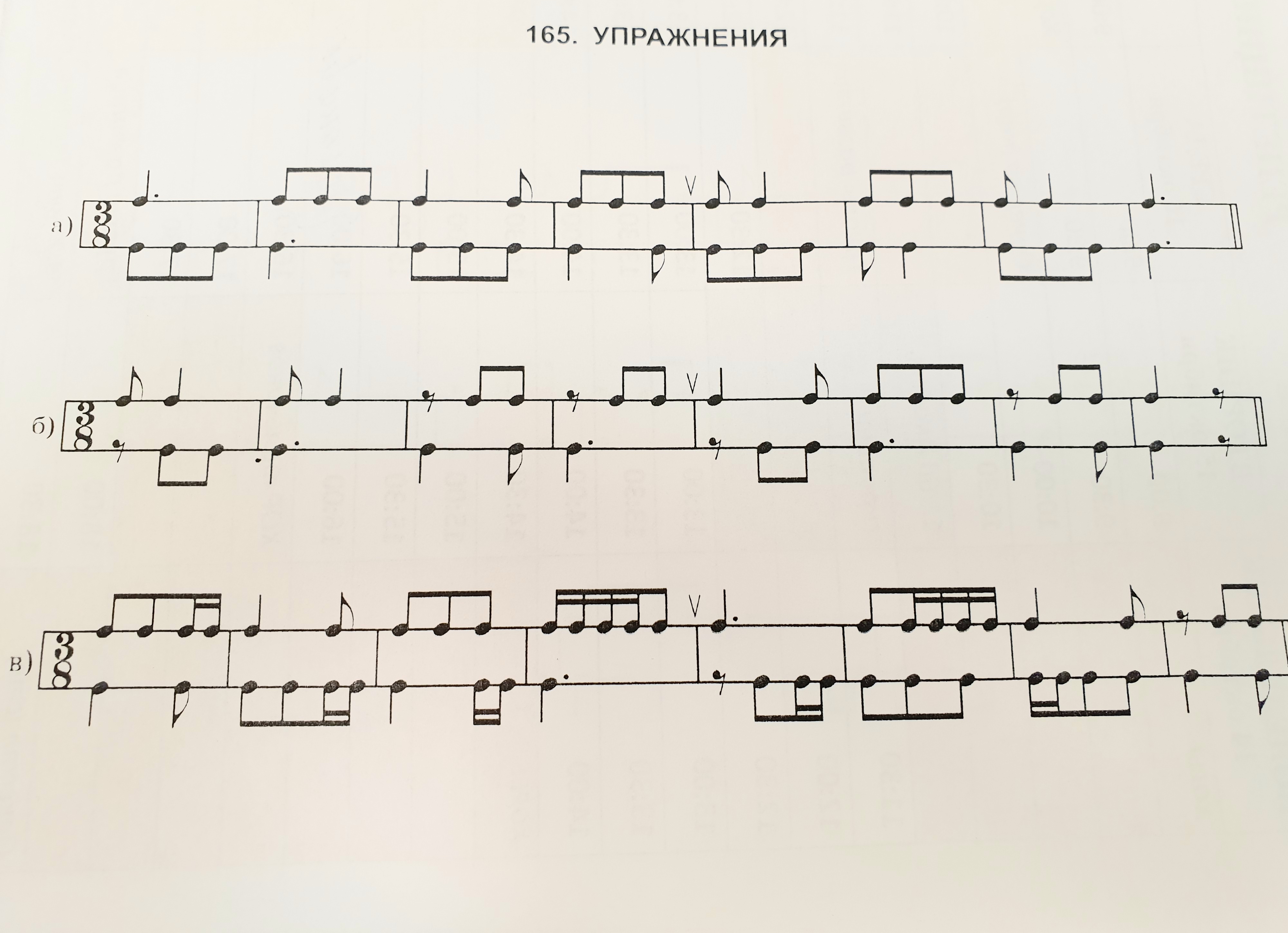 